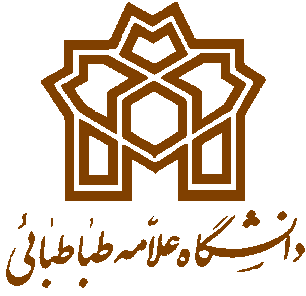 ارزیابی جامـع دکتــریمـورخ:تاریخ برگزاری آزمونساعت شـروع و خاتمـه:ساعت شروع و خاتمه آزمونمحل آزمون:شماره کلاسرشته و گرایش تحصیلی: رشتهنامخانوادگی و نام: نام خانوادگی و نامشماره صندلی:شماره صندلیدانشجوی عزیز: لطفاً به نحوه انتخاب دروس توجه فرمایید. تمامی دانشجویان ملزم به پاسخگویی به دو درس اصلـی میباشند. در مورد دروس اختیاری به یک درس از سه درس اختیاری پاسخ دهید. ضروری است در مربع جلوی دروس علامت بگذارید و فقط به سؤالات آن ماده درسی پاسخ دهید.نکات مهم:برای پاسخ دادن به سؤالات فقط از اوراق مهر شده که در اختیار شماست، استفاده کنید.به زمان پاسخگویی ارزیابی درس یا دروس که در بالای سربرگ نوشته شده دقت کنید.جواب هر سؤال مربوط به دروس انتخابی را در برگهای مجزا بنویسید. (هر سؤال یک برگ)سؤالات هر درس را در مستطیلهای درج شده در پاسخنامه نوشته و تقدم پاسخگویی به سؤالات را به ترتیب شماره رعایت نمایید.در مستطیلهای کوچک موجود در سربرگ و اوراق امتحانی مطلبی درج نکنید.در صورت مشاهده هرگونه مغایرت در مشخصات فردی خود،‌ مسئول جلسه را آگاه سازید.از درج هرگونه علامت مشخصه یا نوشتن نام و سایر مشخصات خود روی برگههای پاسخ جداً خودداری نمایید.برای پاسخگویی به سؤالات فقط از یک رنگ خودکار و ترجیحاً مشکی یا آبی استفاده کنید.موفق باشید. امضاء‌دانشجو:ردیفنام دروسنوع درس( الزامی و اختیاری )1درس اصلي (1)الزامی  □2درس اصلي (2)الزامی  □3درس اختياري (1)اختیاری  □4درس اختياري (2)اختیاری  □5درس اختياري (3)اختیاری  □